FORMULARIO DE PARTICIPACION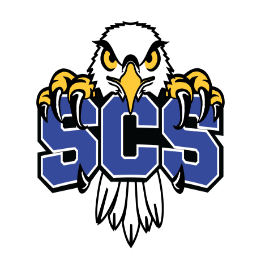 NOMBRE: ______________________________________________________CURSO: _______________________________FECHA DE NACIMIENTO: ______________, ________, ________ (MES- DIA- AÑO)DEPORTES EN LOS CUALES ESTA INTERESADO:FUTBOL MASCULINO: ____________________FUTBOL FEMENINO: _____________________BALONCESTO MASCULINO: _______________VOLEIBOL FEMENINO: ____________________COMPROMISO: ME COMPROMETO A CUMPLIR LAS NUEVAS REGLAS DEL PROTOCOLO DE SALUD E HIGIENE ESTABLECIDO POR EL DEPARTAMENTO DE DEPORTES DEL COLEGIO PARA PODER PARTICIPAR EN LAS PRACTICAS.ASIMISMO MANTENER UN COMPORTAMIENTO ADECUADO RESPETANDO CON DISCIPLINA Y BUENA ACTITUD LAS INSTRUCCIONES DE LOS ENTRENADORES ENTENDIENDO QUE DE NO HACERLO PUDIERA NO SEGUIR PARTICIPANDO EN LAS PRACTICAS.INFORMACION DEL PADRE O TUTOR:NOMBRE: _______________________________TELEFONOS: _____________________________CORREO ELECTRONICO: ____________________FIRMA DEL PADRE / MADRE/ TUTOR:__________________________________________